Totteridge House 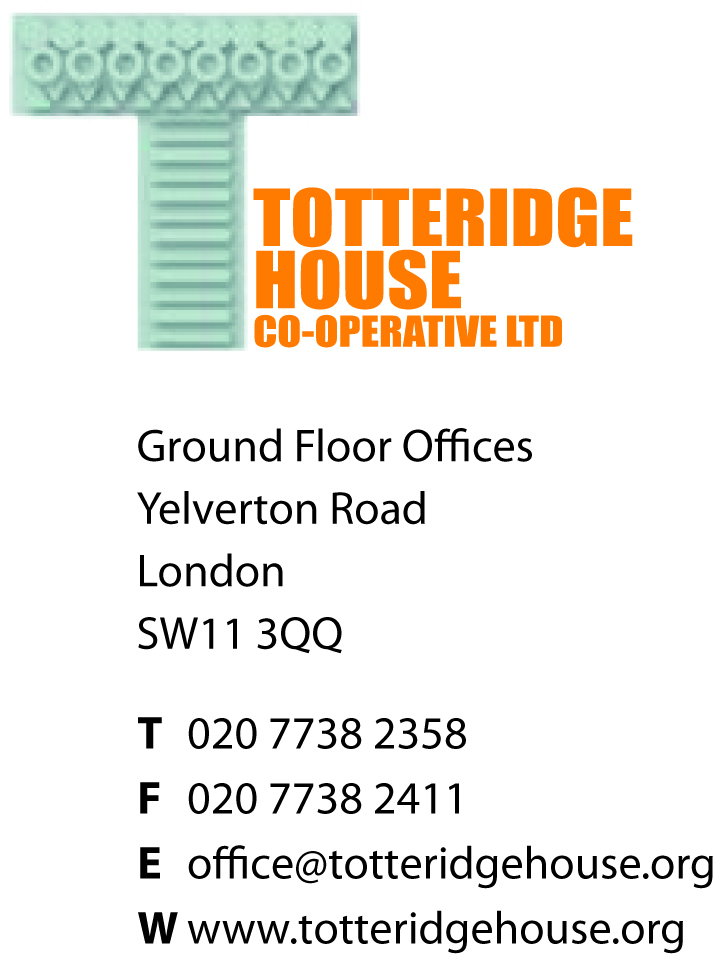 General Meeting5th December 2018 at 7pmGround Floor Meeting RoomAgenda ApologiesApproval of previous minutes Matters arisingManagement reportSIB ideasWBC Sprinkler proposalAOBIf you have any items you wish to raise under AOB, please notify the office by 5pm on Wednesday 14th November to allow us sufficient time to retrieve information we may need in order to address the query.Draft minutes of the last meeting (held on 13.06.2018, reconvened from 30.05.2018) are available on our website (www.totteridgehouse.org) or hard copies are available in the office on request.